      Jídelní  lístek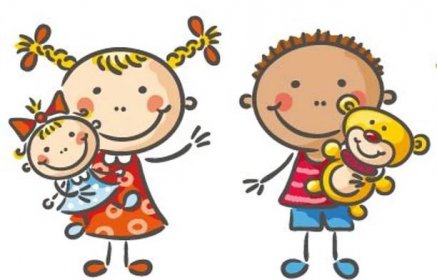                                                                              13. –  17. 3. 2023                         Kolektiv kuchyně Vám přeje dobrou chuť. Ovoce a zelenina dle aktuální nabídky trhu !!!Jídlo je určeno k okamžité spotřebě.Změna jídel a alergenů vyhrazena.Jídlo obsahuje alergeny, které jsou značeny čísly v závorce – např. (1, 3,7) Stopové prvky neznačíme.PONDĚLÍSvačina:Chléb, vitamínová pomazánka, kapie, čaj (1a, b, 7)PONDĚLÍPONDĚLÍPolévka:Dršťková z hlívy ústřičné (1a)PONDĚLÍOběd:Bulgurové rizoto s vepřovým masem a sýrem, čalamáda (1a, 7, 9, 12)PONDĚLÍčajPONDĚLÍSvačina:Rohlík, medové máslo, jablko, kakao (1a, 7)ÚTERÝSvačina:Chléb 100%žito, rajčatová pomazánka, mandarinka, čaj (1b, 7)ÚTERÝÚTERÝPolévka:Krupicová s vejcem (1a, 3, 9)ÚTERÝOběd:Vařené vejce, čočka na kyselo, okurka, chléb (1a, b, 3, 12)ÚTERÝčaj s citronemÚTERÝSvačina:Chléb, tvarohová s pórkem, mix zeleniny, mléko (1a, b, 7)STŘEDASvačina:Toustový chléb, šunka, ledový salát+rajče, čaj (1a)STŘEDASTŘEDAPolévka:Celerový krém se smaženým hráškem (1a, 7, 9)STŘEDAOběd:Rozlítaný ptáček, rýže (1a, 3, 10, 12)STŘEDAčajSTŘEDASvačina:Vánočka, banán, bílá káva (1a, 3, 7)ČTVRTEKSvačina:Chléb, tuňáková pomazánka, kedluben, ochucené mléko (1a, b, 4, 7)ČTVRTEKČTVRTEKPolévka:Zeleninová s drobením (1a, 3, 7)ČTVRTEKOběd:Pastýřský řízek /eidam+uzené+žampiony/, brambor, salát (1a, 7)ČTVRTEKčajČTVRTEKSvačina:Podmáslový chléb, sýrová pomazánka, hruška, čaj (1a, b, 7)PÁTEKSvačina:Chléb, zeleninová pomazánka, kapie, čaj (1a, b, 7, 9)PÁTEKPÁTEKPolévka:Kulajda (1a, 3, 7)PÁTEKOběd:Vepřový vrabec, strapačky se zelím (1a, 12)PÁTEKčajPÁTEKSvačina:Sušenka Be-be, jogurtové mléko, kiwi (1a, 6, 7)